Урок в музее «1941: рождение Победы?»Лист исследования группы № 2 – «Оборона Москвы»Сайт Государственного музея обороны Москвы: http://gmom.ru/Дополнительные материалы, представленные на сайте музея: http://gmom.ru/Sobitiia/Istoriia-10-klass-List2Задание № 1Найдите в материалах, представленных на сайте Государственного музея обороны Москвы http://gmom.ru/Sobitiia/Istoriia-10-klass-List2, карту-схему оборонительного этапа Московской битвы. Рассмотрите ее и ответьте на вопросы.а) Сколько танковых групп (т. гр.) немецких войск участвовало в прорыве советского фронта?____________________________________________________________________________________________________________________________________________б) В районе каких городов немецкие войска окружили часть сил Красной армии? (Укажите только названия, не подписанные курсивом).____________________________________________________________________в) До каких городов дошли немецкие войска к концу октября?____________________________________________________________________________________________________________________________________________ Задание № 2Рассмотрите фотографию-панораму подмосковного города Наро-Фоминска. Этот город обороняли соединения Красной армии. Посмотрите, как выглядел город 
в результате боёв. 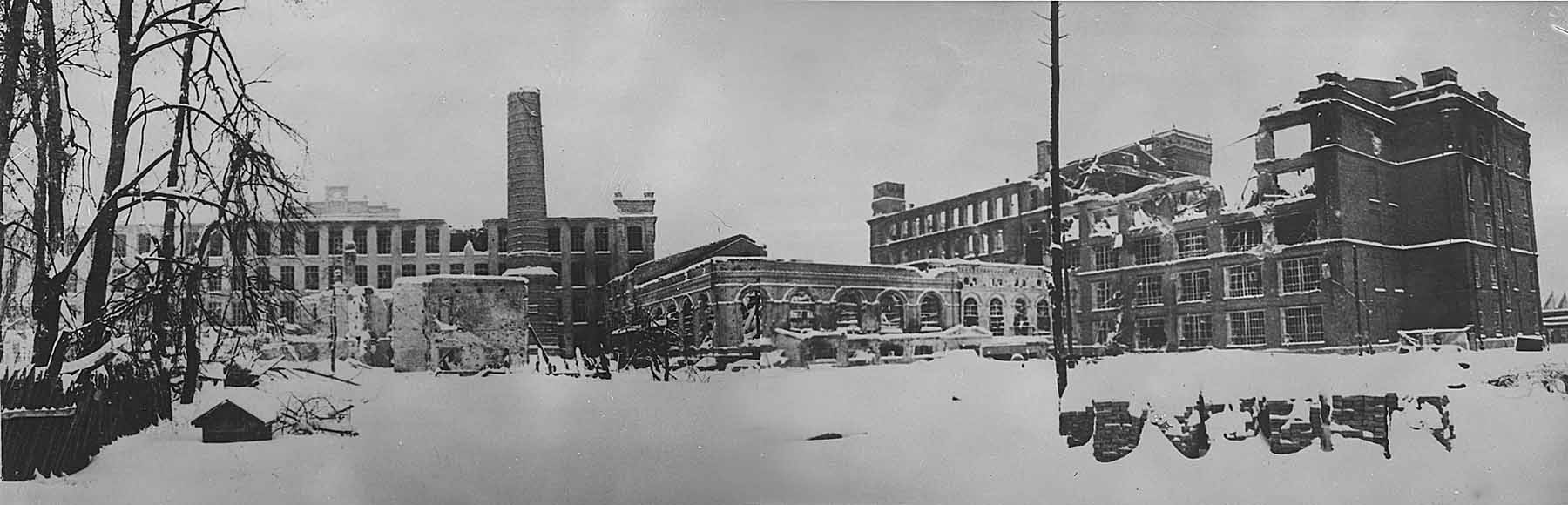 Найдите фотографию, где представлены остатки немецких снарядов, падавших на советские позиции: http://gmom.ru/Sobitiia/Istoriia-10-klass-List2. Изучив материалы, ответьте на вопросы:а) какие боевые качества проявила Красная армия в ходе обороны Москвы?____________________________________________________________________________________________________________________________________________б) как эти качества Красной армии повлияли на ход немецкого наступления?____________________________________________________________________________________________________________________________________________Задание № 3Посмотрите на пулемёт, закреплённый на бревне. 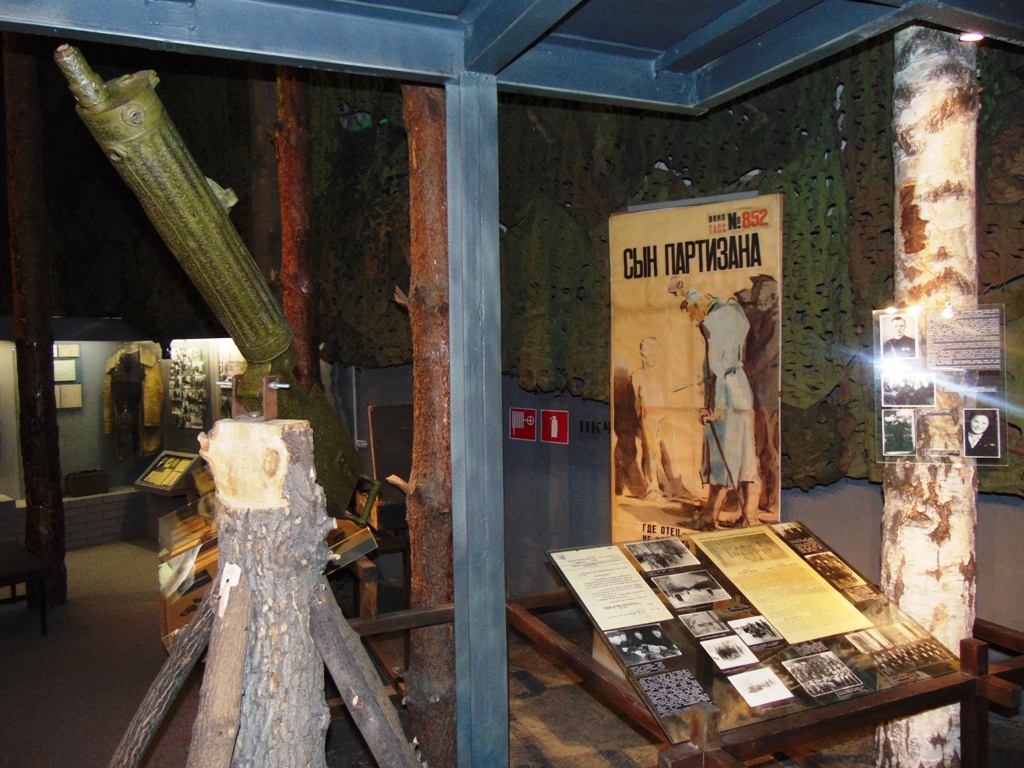 Прочтите заголовки из газеты «Правдист» № 4 (119) от 1942 года: «В ТЫЛУ ВРАГА», «ВМЕСТЕ 
С ГЕРОЯМИ-ТУЛЯКАМИ» и ответьте на вопросы:а) как называются особенные отряды, которые принимали участие в обороне Москвы? ___________________________________б) в чём была особенность действий таких отрядов, судя по заголовкам газетных статей?_________________________________________________________________________________________________________Задание № 4Найдите фотографию с красным транспарантом, растянутым на стене. В годы войны в Москве располагались тысячи таких помещений: http://gmom.ru/Sobitiia/Istoriia-10-klass-List2. Ответьте на вопросы:а) как называется это помещение?______________________________________________________________________б) если таких помещений в Москве были тысячи, что представляла собой столица в годы войны с точки зрения экономики?______________________________________________________________________в) исходя из предыдущего ответа, расскажите о значении Москвы в способности Красной армии вести войну.________________________________________________________________________________________________________________________________________Задание № 5Рассмотрите композицию, изображающую обычную улицу Москвы после начала немецкого наступления на столицу. 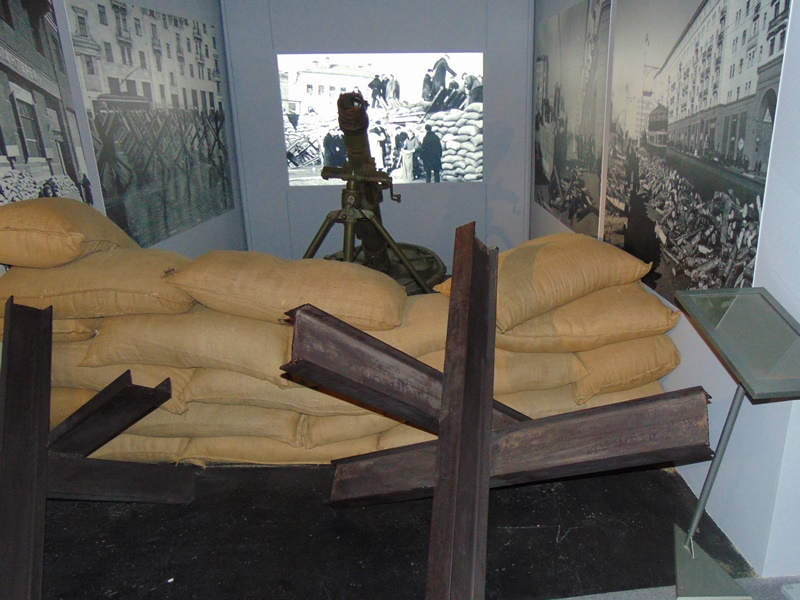 Прочитайте постановление ГКО: http://gmom.ru/Sobitiia/Istoriia-10-klass-List2. Ответьте на вопросы: а) каким было решение советского руководства в отношении угрозы захвата Москвы?____________________________________________________________________________________________________________________________________________б) какие меры были приняты для исполнения этого решения?____________________________________________________________________________________________________________________________________________Задание № 6Прочтите внимательно передовицу в верхней части газеты «Известия» № 265 (7641) от 9 ноября 1941 года.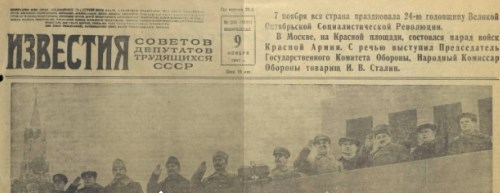 Ответьте на вопросы: а) какому важному событию посвящён выпуск газеты? Где и когда оно произошло? ____________________________________________________________________б) к какой известной вам исторической дате (главному советскому празднику) был приурочен выпуск?____________________________________________________________________в) победа под Москвой ещё не была одержана. Какова была цель проведения парада?________________________________________________________________________________________________________________________________________Задание № 7Рассмотрите шинель и фотографии немецких солдат (в коллекции элементов 
в описании урока найдите фотографии «Немецкие солдаты во время боя. 1941 г.»). Изучите их.Ответьте на вопросы:а) почему немецкое командование стремилось как можно скорее взять Москву?________________________________________________________________________________________________________________________________________б) как на немецкие войска повлияло ведение войны в зимних условиях? Обоснуйте свой ответ.________________________________________________________________________________________________________________________________________Итоговое задание – индивидуальноеПредставьте себя фронтовым корреспондентом и напишите «репортаж» о том, что вы увидели и узнали, используя экспозицию музея. Тема репортажа может быть как широкой, так и узкой. Хороший репортаж не должен быть слишком кратким или растянутым. Постарайтесь изложить факты ярко и образно. Передайте свои впечатления, сделайте акцент на том, что вам больше всего запомнилось. Не забудьте дать тексту такое название, которое сразу заинтересует читателя.____________________________________________________________________________________________________________________________________________________________________________________________________________________________________________________________________________________________________________________________________________________________________________________________________________________________________________________________________________________________________________________________________________________________________________________________________________________________________________________________________________________________________________________________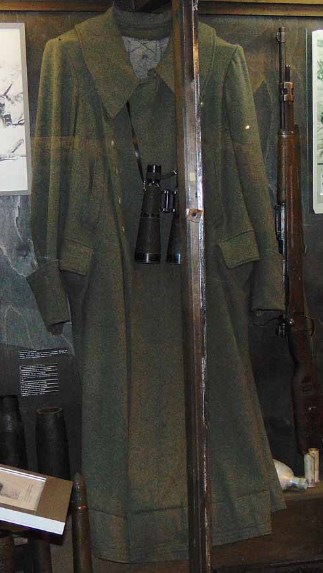 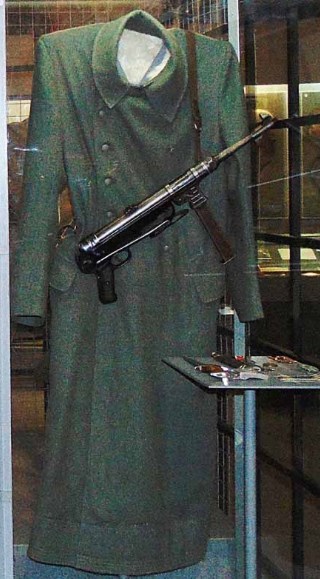 